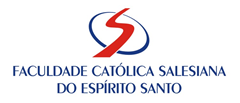 RELATÓRIO DE EVENTOS E CURSOS DE EXTENSÃOTítulo do evento/curso.Nome do Coordenador do evento/curso.Nome do curso (os) envolvido (os).Data da realização do evento/curso.Numero de alunos presentes.Numero de professores presentes.Numero de pessoas das áreas técnica e administrativa presentes.Numero de pessoas da comunidade externa  presentesTotal de horas do evento/curso.A atividade está vinculada a projetos ou programa de extensão. Qual?Estratégia de divulgação utilizada.Registro fotográfico.Relatório resumido do evento/curso.Dados para emissão dos certificados de participação, coordenação e palestrante.